Российская ФедерацияРеспублика ХакасияАлтайский районАдминистрация Новомихайловского сельсоветаПОСТАНОВЛЕНИЕ13 мая 2016 г.	                                                                                                     № 21с. НовомихайловкаО назначении публичных слушанийВ соответствии с частями 3 - 10 ст. 39 Градостроительного кодекса Российской Федерации, Устава муниципального образования Новомихайловский сельсовет. Положением о публичных слушаний в муниципальном образовании Новомихайловский сельсовет, утвержденным решением Совета депутатов муниципального образования Новомихайловский сельсовет от 01 декабря 2005 года № 7, Администрация Новомихайловского сельсоветаПОСТАНОВЛЯЕТ:1. Назначить публичные слушания на тему: «Изменение условно разрешенного вида использования», имеющих категорию «земли населенных пунктов» по адресу: Республика Хакасия, Алтайский район, с. Новомихайловка, ул. Верхняя, № 66Б, с разрешенным использованием «для строительства двухквартирного жилого дома для учителей» на «для индивидуального жилищного строительства» на 24 мая 2016 г. в 14:00 по адресу: Республика Хакасия, Алтайский район, с. Новомихайловка, ул. Кирова, № 56, в здании Администрации Новомихайловского сельсовета, тел/факс 8(39041) 2-33-72.2. Обнародовать настоящее распоряжение на официальном сайте Алтайского района, в разделе Новомихайловского поселения mo-altay.ru и информационных стендах.3. Контроль за исполнением настоящего распоряжения оставляю за собой.И.о. главы Новомихайловского сельсовета                                           А.А. Яценко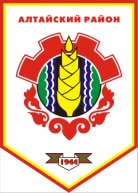 